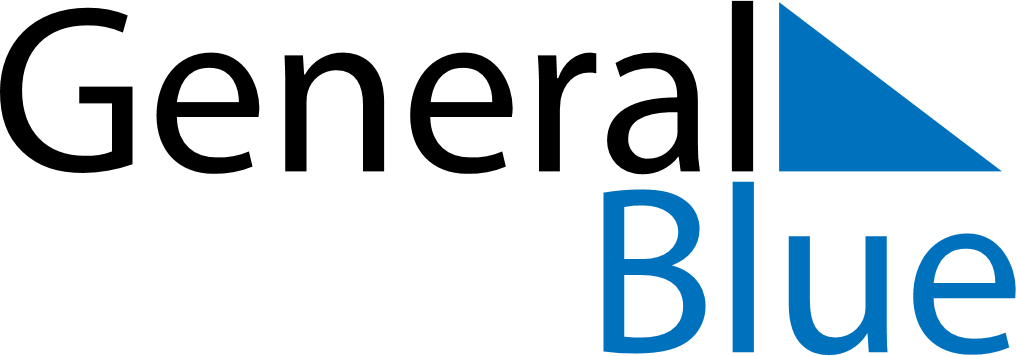 January 2023January 2023January 2023January 2023BeninBeninBeninMondayTuesdayWednesdayThursdayFridaySaturdaySaturdaySunday1New Year’s Day23456778910111213141415Fête du Vodoun161718192021212223242526272828293031